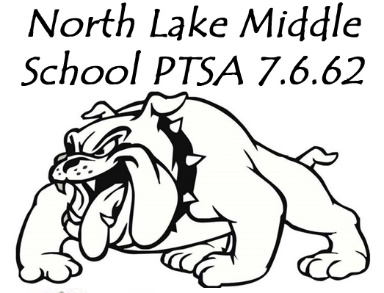 Membership is an EASY way to show support for the school.  No requirement to volunteer or attend meetings.  Your PTSA helps support numerous programs and activities that benefit all of our students.  Water bottle filling stations in the gym and cafeteria, Reflections program, Battle of the Books, LAP Family Nights, InvestEd, funding for Science ELL translation/audio equipment, Dogsleds for PE classes and track athletics, funding for Ukulele Club and support for after school clubs, Field Day, Jingle Bell Run and more!If you have any questions regarding Membership, please contact a PTSA board member (email info on reverse side of this flyer).Membership Options:Student Membership ($8)				$________Staff Membership ($8)				$________Individual Membership ($10)			$________Couple Membership ($18)				$________Business Membership ($25)			$________Additional Support:Gift of STAFF MEMBERSHIP			$________  (Specify Staff Member____________________)Gift of SCHOLARSHIP MEMBERSHIP FUND	$________Gift of GENERAL PTSA DONATION		$________PAYMENT METHOD (circle one)			$________ TOTAL AMOUNT Cash		Check (payable to NLMS PTSA)	Credit CardName on Credit Card: ____________________________________________Billing Zip Code:________________Card Number:___________________________________CVV #:_______________Exp.Date:________/_________Member Name(s):__________________________________	__________________________________________Email Address:____________________________________	__________________________________________Student Name:____________________________________ Grade: ______Student Name:____________________________________ Grade: ______If you are a business interested in supporting NLMS PTSA, please contact Lisa Brittain (northlaketreasurer@gmail.com). In appreciation for your support, your business logo will be proudly displayed listed on our Facebook page and website.  The cost is $25.Return this form to the NLMS office OR join online.  www.northlakeptsa.comSign Me Up!